МИНОБРНАУКИ РОССИИФедеральное государственное бюджетное образовательное учреждения высшего образования«Юго-Западный государственный университет»(ЮЗГУ)Кафедра информационной безопасности                                                  УТВЕРЖДАЮ                                                  Проректор по учебной работе______________ О.Г. Локтионова«______»_______________2017 г.НАСТРОЙКА ZONE-BASED POLICY FIREWALLМетодические рекомендации по выполнению лабораторной работы №5для студентов направления подготовки бакалавриата 10.03.01«Информационная безопасность»Курск  2017УДК 621.(076.1)Составитель: А.Г. СпеваковРецензентКандидат технических наук, доцент кафедры «Информационная безопасность» И.В. КалуцкийНастройка Zone-Based Policy Firewall [Текст] : методические рекомендации по выполнению лабораторной работы / Юго-Зап. гос. ун-т;  сост.: А.Г. Спеваков. – Курск, 2017. – 8 с.: ил. 1. –  Библиогр.: с. 8.Содержат сведения по вопросам работы в программном продукте Cisco Packet Tracer. Указывается порядок выполнения лабораторной работы, правила содержание отчета. Методические указания соответствуют требованиям программы, утвержденной учебно-методическим объединением по специальности.Предназначены для студентов направления подготовки бакалавриата 10.03.01 «Информационная безопасность».Текст печатается в авторской редакцииПодписано в печать		. Формат 60х84 1/16.Усл.печ. л. 0,47. Уч.-изд. л. 0,42. Тираж 100 экз. Заказ. Бесплатно.Юго-Западный государственный университет.305040, г.Курск, ул. 50 лет Октября, 94.Начиная с версии IOS 12.4, в маршрутизаторах появилась функция Zone-Based Policy Firewall, позволяющая производить настройку правил межсетевого экрана. Эта функция позволяет назначить интерфейсам маршрутизатора зоны безопасности и установить правила взаимодействия между ними. Конфигурирование Zone-Based Policy Firewall заключается в выполнение следующих шагов: назначить зоны межсетевого экрана; определить возможность прохождения сетевого трафика между зонами; включить существующие сетевые интерфейсы в созданные зоны; определить классы, к которым будут применяться политики для пересечения пары зон; определить политики для пар зон, регламентирующие производимые действия над проходящим сетевым трафиком; 6) применить политики для  выбранных пар зон. Рассмотрим настройку Zone-Based Policy Firewall для случая, представленного на рисунке 30. В демилитаризованной зоне (ДМЗ) с адресом 172.16.0.0/16 расположены: Web-сервер (172.16.0.4); почтовый сервер (172.16.0.5); FTP-сервер (172.16.0.6). Адрес внутренней сети (пользователи) 192.168.20.0/24. Внешний IP-адрес маршрутизатора 10.0.0.2, маска сети 255.0.0.0, внутренний – 192.168.20.2. 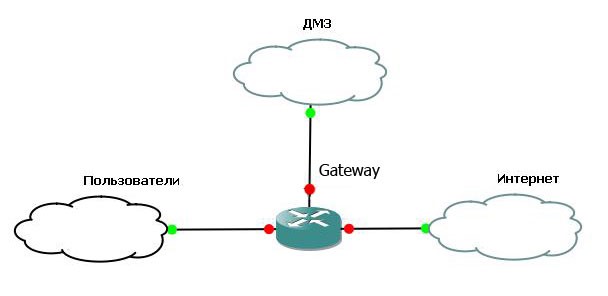 Рисунок 1 - Схема сети ВЫПОЛНИТЬ! Создать в GNS3 топологию сети, представленную выше (на рисунке 1). В режиме глобального конфигурирования определить зоны безопасности. Для пользователей задать зону с именем inside, для Интернета – outside, для ДМЗ – DMZ. Gateway(config)#zone security outside Gateway(config-sec-zone)#description internet Gateway(config-sec-zone)#exit Gateway(config)#zone security inside Gateway(config-sec-zone)# description intranet Gateway(config-sec-zone)#exit Gateway(config)#zone security dmz Gateway(config-sec-zone)#description DMZ Gateway(config-sec-zone)#exit. Назначить интерфейсы в зоны. По умолчанию прохождения трафика между зонами запрещено. Для зоны outside: Gateway(config)#interface FastEthernet0/0 Gateway(config-if)#ip address 10.0.0.2  255.0.0.0 Gateway(config-if)#no shutdown Gateway(config-if)#zone-member security outside Gateway(config-if)#description outside Gateway(config-if)#exit. Для зоны inside: Gateway(config)#interface FastEthernet0/1 Gateway(config-if)#ip address 192.168.20.2 255.255.255.0 Gateway(config-if)#no shutdown Gateway(config-if)#zone-member security insideGateway(config-if)#description inside Gateway(config-if)#exit. Для зоны DMZ: Gateway(config)#interface FastEthernet1/0 Gateway(config-if)#ip address 172.16.0.2 255.255.255.0 Gateway(config-if)#no shutdown Gateway(config-if)#zone-member security dmz Gateway(config-if)#description DMZ Gateway(config-if)#exit. Определить протоколы, по которым пользователям разрешено выходить в Интернет (http, ftp, smtp, pop3, dns, icmp). Gateway(config)#class-map type inspect match-any cm_http-ftp-dns-smtp-pop3-icmp Gateway(config-cmap)#match protocol http Gateway(config-cmap)#match protocol ftp Gateway(config-cmap)#match protocol pop3 Gateway(config-cmap)#match protocol smtp Gateway(config-cmap)#match protocol dns Gateway(config-cmap)#match protocol icmp Gateway(config-cmap)#exit. Определить политики: Gateway(config)#policy-map type inspect in-out Gateway(config-pmap)#class type inspect cm_httpftp-dns-smtp-pop3-icmp Gateway(config-pmap-c)#inspect Gateway(config-pmap-c)#exit Gateway(config-pmap)#exit. Создать цепочку из пары зон inside → outside: Gateway(config)#zone-pair security insideoutside source inside destination outside Gateway(config-sec-zone-pair)#service-policy type inspect in-out Gateway(config-sec-zone-pair)#exit. Создать списки доступа для публичных серверов: Gateway(config)#access-list 101 remark webserver Gateway(config)#access-list 101 permit ip any host 172.16.0.4 Gateway(config)#access-list 102 remark mailserver Gateway(config)#access-list 102 permit ip any host 172.16.0.5 Gateway(config)#access-list 103 remark ftpserver Gateway(config)#access-list 103 permit ip any host 172.16.0.6. 8. Определить протоколы для доступа к серверам из внешней сети: Gateway(config)#class-map type inspect match-all web Gateway(config-cmap)#match access-group 101 Gateway(config-cmap)#match protocol http Gateway(config-cmap)#exit Gateway(config)#class-map type inspect match-all mail Gateway(config-cmap)#match access-group 102 Gateway(config-cmap)#match protocol smtp  Gateway(config-cmap)#match protocol pop3 Gateway(config-cmap)#exit Gateway(config)#class-map type inspect match-all ftp Gateway(config-cmap)#match access-group 103 Gateway(config-cmap)#match protocol ftp Gateway(config-cmap)#exit. 9. Задать политики для ДМЗ: Gateway(config)#policy-map type inspect webmail-ftp-dmz Gateway(config-pmap)#class type inspect web Gateway(config-pmap-c)#inspect Gateway(config-pmap-c)#exit Gateway(config-pmap)#class type inspect mail Gateway(config-pmap-c)#inspect Gateway(config-pmap-c)#exit Gateway(config-pmap)#class type inspect ftp Gateway(config-pmap-c)#inspect Gateway(config-pmap-c)#exitGateway(config-pmap)#exit. Создать цепочку из пары зон outside → dmz: Gateway(config)#zone-pair security out-dmz source outside destination dmz Gateway(config-sec-zone-pair)#service-policy type inspect web-mail-ftp-dmz Gateway(config-sec-zone-pair)#exit. Проверить работоспособность созданной конфигурации.Библиографический списокЗащита информации в компьютерных сетях. Практический курс : учеб. пособие / А. Н. Андрончик, В. В. Богданов, Н. А. Домуховский [и др.] ; под ред. Н. И. Синадского. – Екатеринбург : УГТУ-УПИ, 2008. – 248 с. Americas Headquarters Cisco Security MARS Initial Configuration and Upgrade Guide, Release 6.x. – USA : Cisco Systems, 2009. – 136 p. Gary Hallen, G. Kellogg Security Monitoring with Cisco Security MARS. – USA : Cisco Press, 2007. – 335 p. James Burton, Ido Dubrawsky, Vitaly Osipov Cisco Security Professional’s Guide to Secure Intrusion Detection Systems. – USA : Syngress Publishing, 2003. – 673 p. Installation Guide for the Cisco Secure PIX Firewall Version 5.2.  [Электронный ресурс]. Режим доступа: http://www.cisco.com. Install and Setup Guide for Cisco Security Monitoring Analysis and Response System. Release 4.3.x., 2008. [Электронный ресурс]. Режим доступа: http://www.cisco.com. Стивенс У. Р. Протоколы  TCP/IP.  Практическое руководство / пер. с англ. – СПб. : БХВ-Петербург, 2003. – 672 с. Кульгин М. Практика построения компьютерных сетей. Для профессионалов.  – СПб. : Питер, 2001. – 320 с. 